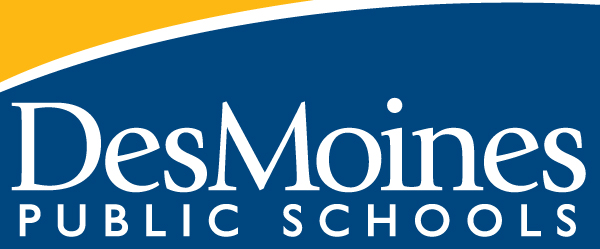 6-8 Vocal MusicTopic 1: Vocal Technique	page 2Topic 2: Rehearsal Skills 	page 3Topic 3: Performance 	page 3Topic 4: Literacy 	page 4Topic 5: Solfege	page 5grading.dmschools.org 	performingarts.dmschools.orgTopic 1: Vocal TechniqueAnchor standards: 1, 4, 5, 7, 9Topic-specific descriptors: when asking students to “match pitch”, the characteristics of the learning goal include distinguishing and differentiating pitches and developing a strategy to accurately assess one’s own pitch. Other mental processes include executing, analyzing errors, matching, and more.Topic 2: Rehearsal Skills Anchor standards: 2, 3, 9Topic 3: PerformanceAnchor standards: 1, 6, 8, 9, 10, 11Topic 4: LiteracyAnchor standards: 1, 6, 8, 9, 10, 11Rhythm Appexdix6th Grade: whole notes and rests, half notes and rests, quarter notes and rests, eighth notes in pairs7th Grade: tied notes, dotted half notes and rests, dotted quarter notes and rests, eighth notes and rests, sixteenth notes in fours8th Grade: combinations of the above listed Literacy Appendix6th Grade: piano, forte, allegro, largo, barline, measure, repeat sign, verses, 1st/2nd endings7th Grade: mezzo, -issimo, ritardando, accelerando, crescendo, decrescendo, andante, moderato, coda, DC, DS, segno, fine, soprano, alto, baritone8th Grade: fermata, sharp, flat, natural, accent, staccato, treble clef, bass clef, soprano, alto, tenor, bass.Topic 5: SolfegeAnchor standards: 9, 10Topic-specific descriptor: when asking students to “sing and sign”, the characteristics of the learning goal include distinguishing and differentiating movement of pitches and intervals and developing a strategy to accurately depict the physical representation of the scale. Other mental processes include executing, symbolizing, analyzing errors, classifying, and more.4-Exceding3-Meeting2-Developing6th Grade4AB: Models at a level above learning goal. 3A: Match pitch with assistance.3B: Self-critique correct posture. 2A: Determine correctly matched pitches. 2B: Demonstrate correct posture.7th Grade4AB: Models at a level above learning goal. 3A: Match pitch with assistance in 2-3 part harmony. 3B: Self-critique correct posture and vowel shape. 2A: Determine correctly matched pitches in 2-3 part harmony. 2B: Demonstrate correct posture and vowel shape.  8th Grade4AB: Models at a level above learning goal. 3A: Match pitch with assistance in 2-4 part harmony.3B: Self-critique correct posture, vowel shape, and diction.  2A: Determine correctly matched pitches in 2-4 part harmony. 2B: Demonstrate correct posture, vowel shape, and diction.   4-Exceding3-Meeting2-Developing4AB: Develop a strategy to lead sectional and rehearsal work.3A: Collaborates with section and contributes to the ensemble.3B: Use self-awareness and shared focal point throughout a rehearsal.2A.1: Demonstrates attention to the primary focus of the rehearsal.2A.2: Records score markings.2B: Describe self-awareness and shared focal point throughout a rehearsal.4-Exceding3-Meeting2-Developing4AB: Models at a level above learning goal. 3A: Formally perform using technical knowledge and skills with artistic intent to achieve sustained communication with the audience.3B: Self-critique performances. 2A: Perform using technical knowledge and skills. 2B: Describe successful performance etiquette skills. 4-Exceeding3-Meeting2-Developing 6th Grade4AB: Models at a level above learning goal.3A: Navigate an octavo with assistance. 3B: Analyze combinations of rhythms* in order to count and perform music.2A.1: Identify and define applicable tempo markings.2A.2: Identify and define applicable navigation markings. 2B: Identify and define applicable duration symbols.7th Grade4AB: Modeling at a level above learning goal. 3A: Navigate an octavo. 3B: Analyze combinations of rhythms* in order to count and perform music in simple meters.2A.1: Identify and define applicable tempo markings. 2A.2: Identify and define applicable navigation markings. 2B: Identify and define applicable duration symbols. 8th Grade4AB: Modeling at a level above learning goal.3A: Navigate an octavo. 3B: Analyze combinations of rhythms in order to count and perform music in simple and compound meters.2A.1: Identify and define applicable tempo markings. 2A.2: Identify and define applicable navigation markings. 2B: Identify and define applicable duration symbols. 4-Exceding3-Meeting2-Developing6th Grade4AB: Models at a level above learning goal. 3A: Sing and sign stepwise passages. 3B: Sight read stepwise passages in major keys starting with Do.  2A: Identify and sign stepwise passages in major keys.  2B: Identify note names on the treble clef staff.  7th Grade4AB: Models at a level above learning goal. 3A: Sing and sign stepwise passages. 3B: Sight read stepwise passages in major keys starting with non-Do pitches. 2A: Identify and sign passages containing steps and triad skips in major keys. 2B: Identify note names on the treble clef staff including ledger lines.   8th Grade4AB: Models at a level above learning goal. 3A: Sing and sign stepwise passages containing steps and triad skips in major keys.3B: Sight read passages containing triad skips  in major keys. 2A: Identify and sign passages containing steps and triad skips in major keys. 2B: Identify bass clef note names.    